Poole House Teaching BlockFire Evacuation Map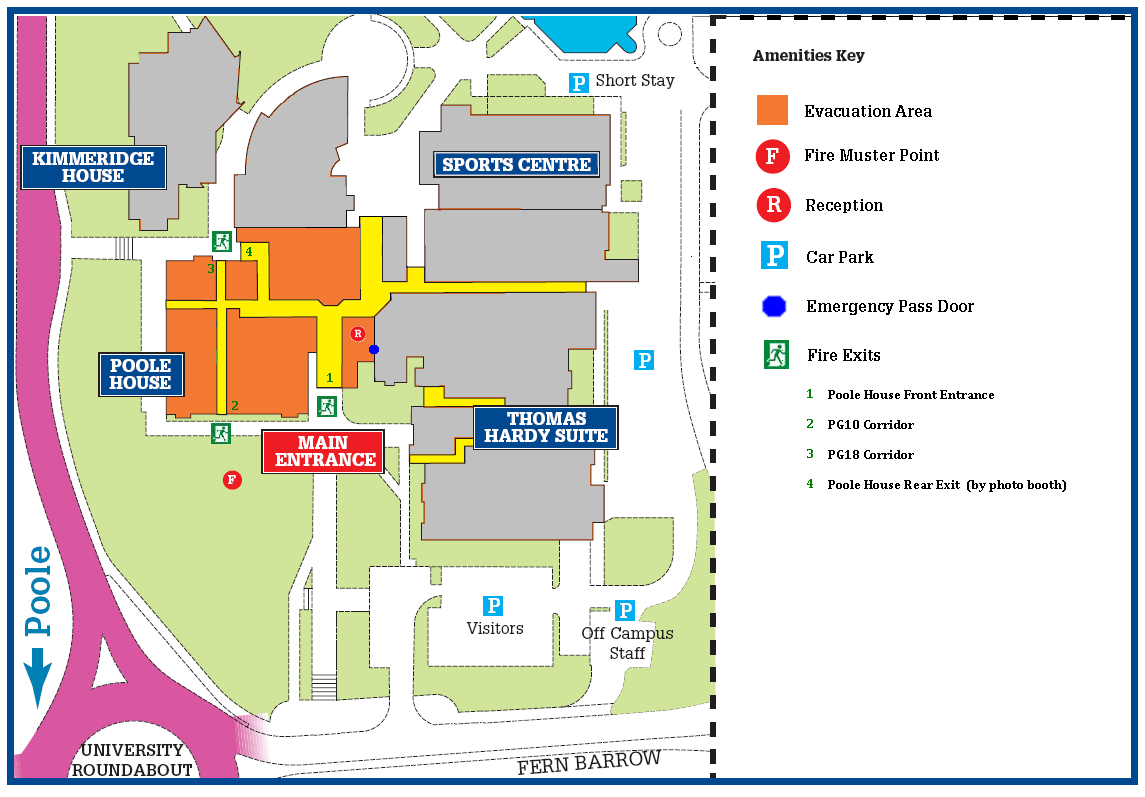 